Figure. S1. Results of sanger and clone sequencing of the thirteen indels.The RS indicates the reference sequence; Ins and Del represent the sequence with insertion/deletion identified in this study, respectively.rs381714237                            ss2137349053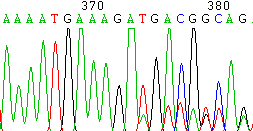 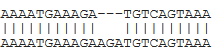 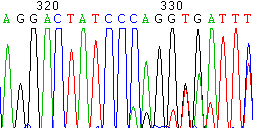 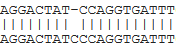 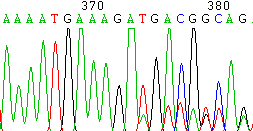 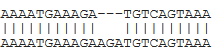 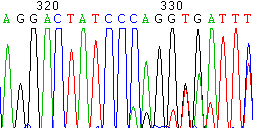 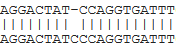 rs385060942                             ss2137349051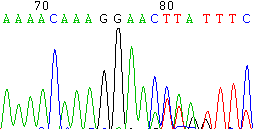 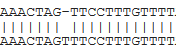 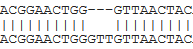 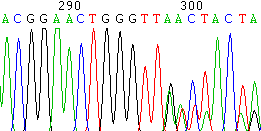 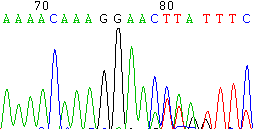 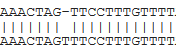 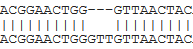 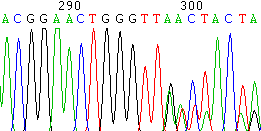 rs453960300                               rs378415122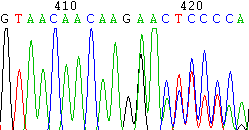 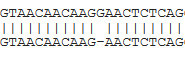 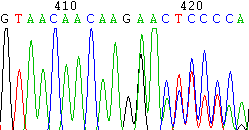 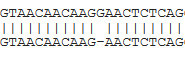 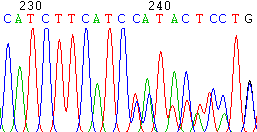 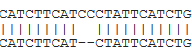 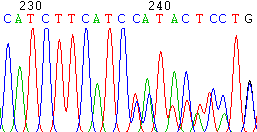 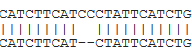 rs134985825                                  rs377943075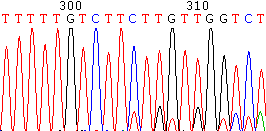 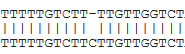 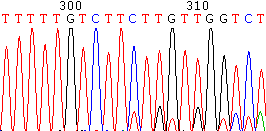 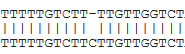 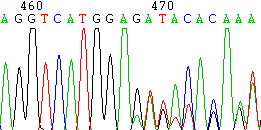 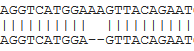 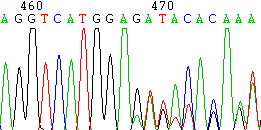 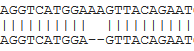  rs136639319                                rs379188781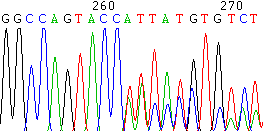 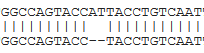 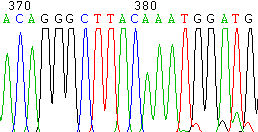 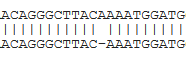 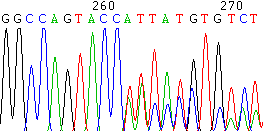 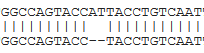 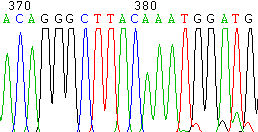 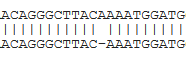 rs134444531                             ss2137349058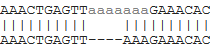 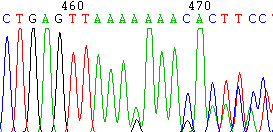 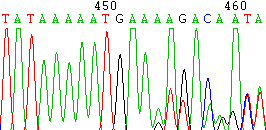 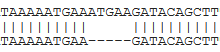 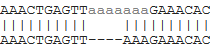 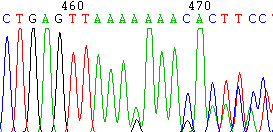 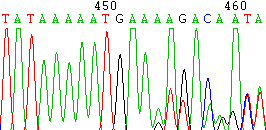 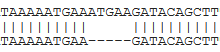 ss2019489562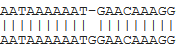 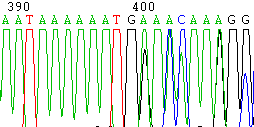 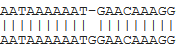 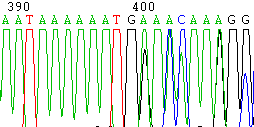 